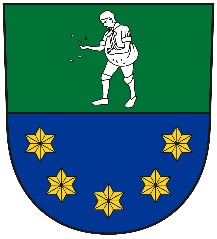 Volba prezidenta České republiky
konaná ve dnech 12. a 13. ledna 2018Zákon č.275/2012 Sb., o volbě prezidenta republiky a o změně některých zákonů (zákon o volbě prezidenta republiky), ve znění pozdějších předpisů (dále jen „zákon“), a vyhlášky č. 294/2012 Sb., o provedení některých ustanovení zákona o volbě prezidenta republiky, ve znění pozdějších předpisů (dále jen „vyhláška“)Stanovení minimálního počtu členů okrskové volební komise(§ 14 odst. 1 písm. c) zákona)Starostka obce Rešice  stanovuje(s přihlédnutím k počtu voličů ve volebním okrsku č.1 Rešice)minimální počet voličů okrskové volební komise v počtu 6V Rešicích dne 13.11.2017                                       Jílková Petra
                                          starostka obce Rešicevyvěšeno dne:       13.11.2017sejmuto dne:         Obecní úřad RešiceRešice 97, 671 73 Tulešice